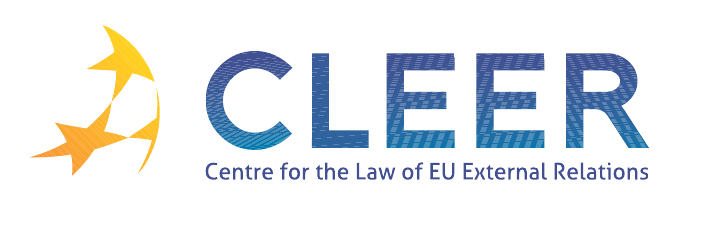 News Service week 50/2012(10 – 16 December 2012)EU ENLARGEMENTEUROPEAN NEIGHBOURHOOD POLICYTRADE AND INVESTMENTCFSPCSDPDEVELOPMENT AND COOPERATIONEXTERNAL DIMENSION OF AFSJ EU – Human RightsEU – Middle EastEU – RussiaEVENTSEdited by Petr Pribyla & Dr. Tamara Takács13 DecemberMEPs back Albania’s candidate status but call for key reforms in the judiciary, public administration and the functioning of parliament 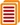 14 DecemberCommission approves the last pre-accession and transition assistance programme for Croatia 14 DecemberCommission renews a financial support to reforms in the former Yugoslav Republic of Macedonia 13 DecemberMEPs say elections failed to bring Ukraine closer to the EU 13 DecemberMEPs say Egypt should not succumb to authoritarian reflexes and must protect the human rights and fundamental freedoms of all of its citizens 13 DecemberEU is increasing its support to Tunisia’s disadvantaged neighbourhoods EUROSTATPocketbook on Euro-Mediterranean statistics: 2012 edition 10 DecemberEU welcomes Tajikistan's planned accession to the WTO 11 DecemberMain results of the 3208th Council meeting on competitiveness 12 DecemberEU takes step to provide legal certainty for investors outside Europe 12 DecemberEU gives greater clarity to EU investment rules 16 DecemberEU and Singapore agree on landmark trade deal EP Library BriefingEU-US trade agreement: the issues of consumer protection and food safety (by C.-C. Cîrlig) 10 DecemberMain results of the 3209th Foreign Affairs Council meeting 10 DecemberCouncil conclusions on the situation in the eastern Democratic Republic of Congo 10 DecemberCouncil conclusions on Syria 10 DecemberCouncil conclusions on Mali EP StudyThreats to Sudan's stability mount (by M. Manrique Gil) 12 DecemberAgreement between the EU and the former Yugoslav Republic of Macedonia establishing a framework for the participation of the former Yugoslav Republic of Macedonia in EU crisis management operations 10 DecemberCommission is to provide additional humanitarian funding of EUR 30 million to help people affected by the Syrian crisis 11 DecemberCommission provides EUR 3 million in rapid aid to victims of typhoon in Philippines 12 DecemberEU scales up humanitarian aid for Sudan and South Sudan by EUR 30 million 13 DecemberMEPs say EU must do more to help Syrian refugees EUROSTATWorkers' remittances in the EU27 nearly EUR 40 billion transferred by migrants to their country of origin in 2011 10 DecemberDublin Group Regional Report on Western Balkans 11 DecemberEuropean Court of Auditors: EU programmes for integration of third-country nationals are hampered by complex design and lack of coordination between funds 14 DecemberCouncil and Commission statements - EU preparation for a possible influx of asylum seekers from Syria EP Library BriefingTransfer of asylum-seekers and fundamental rights (by E.-M. Poptcheva) 10 December EU supports human rights promotion in Morocco 12 DecemberEU awards Sakharov Prize 2012 to two Iranian activists 13 DecemberPress Release: Parliament is concerned with human rights situation in Congo and caste discrimination in India 13 DecemberPress Release: Parliament calls for bans on EU exports of information technology that can be used by repressive regimes to censor information 10 DecemberCouncil conclusions on the Middle East Peace Process  13 DecemberMEPs say Israel's plans to build 3 000 new settlement units in the West Bank and East Jerusalem would make a two-state solution impossible EP StudyIsraeli settler violence in Palestine (by M. Pahlmblad) 13 DecemberMEPs say Putin's Russia not yet ready for genuine EU partnership 19 DecemberThe Politics of the Muslim Brotherhood (Seminar organised by the Clingendael Institute and the Erasmus University, The Hague, NL) 7 – 9 January 2013Political Representation in the History of International Organisations and European Integration (Conference organised by Aarhus University, Aarhus, DK) 13 – 23 January 2013MATRA Pre-Accession Training Programme (MATRA PATROL) – Strengthening Institutional capacity in the Rule of Law - Quality, implementation and enforcement of legislation (Training Programme organised by T.M.C. Asser Instituut, The Hague, NL) 18 – 19 January 2013Doing Law beyond the State: Exploring Research Methodologies in EU and International Law (Workshop organised by the University of Sheffield, Sheffield, UK) 31 January – 1 February 2013How to Set Up and Implement a Successful Twinning Project in EU Candidate, Potential Candidate and Neighbourhood Countries (Seminar organised by the European Institute of Public Administration, Maastricht, NL) 1 February 2013CSDP Strategy: A Reality or Wishful Thinking? (Workshop organised by University of Surrey, UK) 8 - 9 February 2013Europe’s Vision Twenty Years after Maastricht (Conference organised by Georgetown University in Washington, DC, US) 21-22 February 2013Thinking out of the Box: Devising New European Policies to Face the Arab Spring (Conference organised by University of Minho, Braga, PT) 22 February 2013The External Dimension of EU Counter-terrorism Policy (Conference organised by the Centre for the Law of EU External Relations (CLEER) and the International Centre for Counter Terrorism (ICCT)-The Hague in cooperation with the T.M.C. Asser Instituut, Brussels, BE) 19 April 2013EU environmental norms and third countries: the EU as a global role model? (Workshop organised by the Centre for the Law of EU External Relations (CLEER), T.M.C. Asser Instituut and the European Environmental Law (EEL) Network, The Hague, NL) 5 – 8 June 2013New Approaches to Understanding Contemporary Global Energy Relations 5 – 8 June 2013 (Workshop organised by the European International Studies Association, Tartu, EE) Call for submissions: 21 December 2012Strategic Partnership? EU-China Relations under a New Leadership 4 – 5 March 2013 (Workshop organised by EU-China Collaborative Research Network, Beijing, CN) 